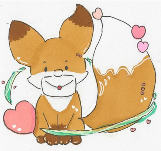 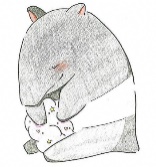 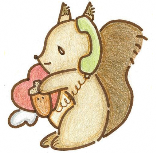 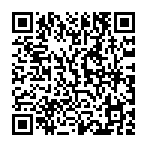 相談窓口電話番号相談時間等北海道子ども相談支援センター（電　話）0120-3882-56毎日24時間 （メール）sodan-center@hokkaido-c.ed.jpsodan-center@hokkaido-c.ed.jp北海道立特別支援教育センター（電　話）011-612-5030祝日･年末年始を除く平日9～12時 12～17時　　　　　　　　　　　　　　（メール）tokucensoudan@hokkaido-c.ed.jptokucensoudan@hokkaido-c.ed.jp釧路教育局教育相談電話　　　（電　話）0154-43-14750154-43-1475